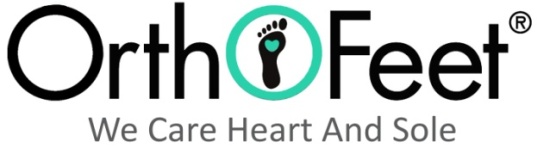 Credit ApplicationFax to 201-767-6748, Attn: Sales or E-mail to sales@orthofeet.com when completedCompany Name _________________________________ Account Contact __________________________________Accounts Payable Contact ______________________________ EIN#___-____________Address _____________________________________City _______________________State ______ Zip __________ Tel. (_____) ________________ Cell (_____) ________________ E-Mail 1 __________________________________           E-Mail 2 ____________________________________ E-Mail 3 ____________________________________ Are You Accredited? ___ Y ___ N Have you dispensed shoes before? ___Y ___N Are you a Medicare Supplier? ___ Y ___ N Terms of Agreement: Invoices: Invoices are sent once an order has shipped. Monthly statements are sent if there is an open balance. Preferred method to receive invoices: Mail ____ Fax ____ E-mail ____ Billing E-mail/Fax # ________________________________ Returns: You may return any non-custom product within 60 days for a full credit excluding shipping as long as it has not been modified and does not show signs of wear. Custom products are not returnable if they were made as ordered. Split pair shoes are not returnable. 
Warranty: There is a 1-year manufacturer’s warranty covering defects on all products. Defective products will be replaced. CMS Requirements: Please make sure you understand the DMEPOS Supplier Standards, which are listed entirely in 42.C.F.R. pt 424.57(c). We will make every effort to keep you updated with any changes in the shoe program or Medicare policies. 
Effective Date: This agreement will auto-renew annually unless cancelled. Credit Limit: An initial $3,000 credit limit will be provided with a completed Supplier Agreement. A Credit Card must be on file.   Collections: Customer will be responsible for all collection costs, including service charges, reasonable attorney's fees and court costs.Please bill my Credit Card with each order ________ (leave unchecked for Net 30 Terms)Credit Card Information: Credit Card: ____ Visa____ MasterCard ____ American Express Credit Card #: ___________________________________________________ Expiration Date: _______________ CVV __________Address of Card:    ___________________________________________________________________________________________Print Name as it appears on the card: _____________________________________________________________Use this card as guarantee of payment for invoices not paid as agreed. Signing below signifies your acceptance of the terms and conditions of this agreement. 
__________________________________________ 		_____________________________      ____________________     (Signature) 					          (Title) 		         	         (Date) Credit References: Vendor Name ____________________________         Telephone # _____________________         Terms ___________       Years doing business with __________          Account # ____________Credit References:Vendor Name ____________________________         Telephone # _____________________         Terms ___________       Years doing business with __________          Account # ____________